GUÍA DE APRENDIZAJE DE RELIGIÓN EVANGÉLICA SÉPTIMO BÁSICONombre: ________________________________________Curso:_________Fecha:___________Veamos cuánto sabes: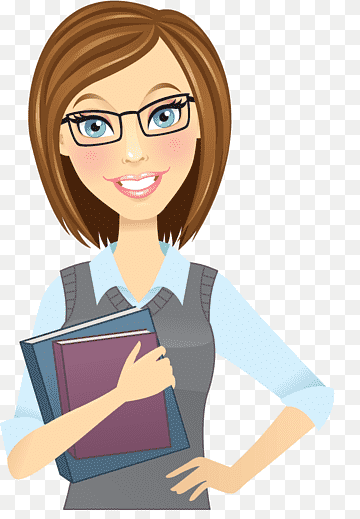 1.- ¿Qué sabes de la Iglesia Primitiva?  2.- ¿Qué características crees tú, que tenía la Iglesia Primitiva?   Ahora visualice el siguiente video, sobre la Iglesia Primitiva - Película https://www.youtube.com/watch?v=a8g2jGgwuf8&pbjreload=101  luego realice la lectura que se presenta.LEE EL SIGUIENTE TEXTOLa Iglesia Primitiva se formó luego de la muerte y resurrección de Jesús. No se refiere a templo sino a congregación de personas que predican y ponen en práctica la enseñanza de Jesús.                Esta Iglesia fue la que Cristo fundo con los discípulos y siguió con los discípulos y pablo por todas las partes del antiguo mundo desde Roma hasta Israel. Era un grupo de 120 personas (Hch.1:15) que se enclaustraron en el aposento alto, tal y como había sido la ordenanza de Jesucristo y la esperanza en la promesa que recibirían poder para ser testigos en Jerusalén, en toda Judea y Samaria y hasta los confines de la tierra (hch. 1:8). No fue sino hasta el día de Pentecostés en que se derramó el Espíritu Santo, y se les aparecieron lenguas como de fuego que, repartiéndose, es esposaron sobre cada uno de ellos. Todos fueron llenos del Espíritu Santo y comenzaron a hablar en otras lenguas, según el Espíritu les daba habilidad para expresarse (Hch. 2:3). Esto se hizo evidente a todos los presentes, especialmente con el primer sermón del apóstol Pedro donde se añade un grupo de tres mil personas (Hch. 2:41).Esa Iglesia que se reunía en el templo de Dios en Israel donde Juan y Pedro acostumbraban visitar para orar a la hora de las tres de la tarde. Donde los muertos eran resucitados, los enfermos eran sanados y los paralíticos eran levantados, los ciegos y sordos veían y oían.  Una iglesia donde había intima comunión entre ellos.La Iglesia primitiva nos sirvió para ser la base de lo que somos ahora y para estar unidos como hermanos.ACTIVIDADES1.- Encuentra las características de la Iglesia Primitiva relacionando la columna de la izquierda y la derecha.Hechos 2:44					Una Iglesia familiar y bondadosa			Hechos 2:44					Una Iglesia alegre y humildeHechos 2:45					Una Iglesia crecienteHechos 2:46					La Unidad Hechos 2:47					Comunismo social (no había diferencia de clase)Hechos 2:47					Una Iglesia de Amor, Fe y EsperanzaColosenses 1:4				Una Iglesia adoradora			 2.- Completa el siguente crucigrama con lo sucedido en el Día de Pentecostés Hechos 2:1-21 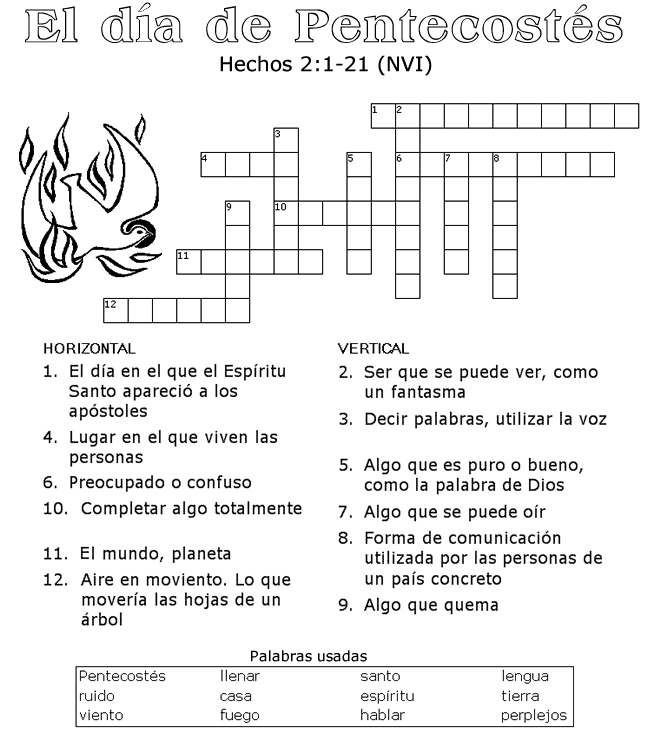 3.- Lee Hechos capítulo 4 versículo del 32 al 37; y Hechos capítulo 5 versículo del 1 al 11. Compara el comportamiento y la actitud de Bernabé con el de Ananías y Safira. ¿En qué estuvo mal esta pareja? De acuerdo a las enseñanzas de la Iglesia Primitiva.Responde:¿Qué te parecieron las actividades realizadas? Pinta 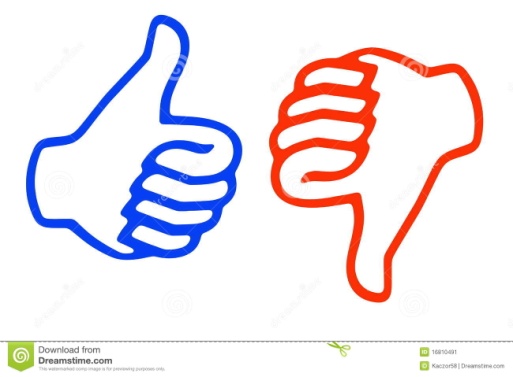 Indica lo que más te gusto de esta Guía de aprendizajeSeñala la actividad que más dificultad tuviste al realizar